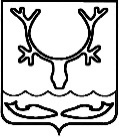 СОВЕТ городского округа "Город НАРЬЯН-МАР"34-я сессия IV созыва_____________________________________ решениеВ соответствии с Бюджетным кодексом Российской Федерации, Федеральным законом от 06.10.2003 № 131-ФЗ "Об общих принципах организации местного самоуправления в Российской Федерации", Уставом муниципального образования "Городской округ "Город Нарьян-Мар" Совет городского округа "Город Нарьян-Мар" РЕШИЛ:1. Внести в Положение "О порядке и нормах расходования денежных средств на представительские расходы и иные расходы органов местного самоуправления муниципального образования "Городской округ "Город Нарьян-Мар" в связи с проведением мероприятий", утвержденное решением Совета городского округа "Город Нарьян-Мар" от 24.10.2012 № 461-р (в редакции решения от 22.06.2021 № 220-р), следующее изменение:1.1.   В абзаце первом пункта 2.1 слова "не более 3%" заменить словами "не более 4 процентов". 2. В 2022 году финансирование расходов, связанных с исполнением настоящего решения, осуществляется за счет бюджета муниципального образования "Городской округ "Город Нарьян-Мар" после внесения соответствующих изменений в решение Совета городского округа "Город Нарьян-Мар" от 09.12.2021 № 271-р "О бюджете муниципального образования "Городской округ "Город Нарьян-Мар" на 2022 год и на плановый период 2023 и 2024 годов". 3. Настоящее решение вступает в силу с 1 января 2022 года и подлежит официальному опубликованию.г. Нарьян-Мар23 декабря 2021 года№ 286-рО внесении изменения в Положение "О порядке и нормах расходования денежных средств на представительские расходы и иные расходы органов местного самоуправления муниципального образования "Городской округ "Город Нарьян-Мар" в связи с проведением мероприятий" Глава городского округа"Город Нарьян-Мар"_____________________О.О. БелакПредседатель Совета городского округа "Город Нарьян-Мар"__________________________ Ю.И. Суський